Programme 2018Confrérie de la Chaîne des RôtisseursBailliage du Grand-Duché de Luxembourg  23/02 Assemblée GénéraleRestaurant Le Jardin Gourmand à Hesperange  29/04 Déjeuner aux AspergesDomaine Cep d’Or (Vesque) à Hëttermillen, menu Steinmetz de Bech1/07 Déjeuner Solstice d’été, Restaurant Léa Linster * à Frisange16/09 Trëppeltour « Ardennen-Offensive » (Gaul Legacy) Déjeuner amical, Hôtel-Rest. Aux Anciennes Tanneries à Wiltz3/10 Déjeuner amical au Bailliage Pfalz-Saar-Mosel au Restaurant Becker’s ***, D-54295 Trier-Olewig1/12 Dîner de Fin d’Année, Restaurant Wäissen Haff à Sandweiler         Confrérie de la Chaîne des Rôtisseurs a.s.b.l.         14, op der Heed         L-1747 Luxembourg         http://luxembourg.chainedesrotisseurs.com 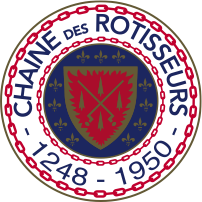  de  des Rôtisseurs a.s.b.l.Bailliage du Grand-Duché de Luxembourga le grand plaisir de vous inviter auDéjeuner d’Aspergeschez notre confrère Jean-Marie Vesque, Domaine Cep d’OrProfessionnel du Vin15, route du VinL – 5429 Hëttermillenservi par notre confrèreArmand Steinmetz, Traiteur (Restaurant Steinmetz)Maître-RôtisseurTél. : +352 76 83 83  -  Fax : +352 76 91 91info@cepdor.luDimanche, le 29 avril 2018 à 12.00 hrs Tenue de ville & Ruban Sautoir de rigueur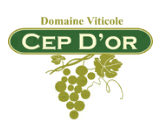 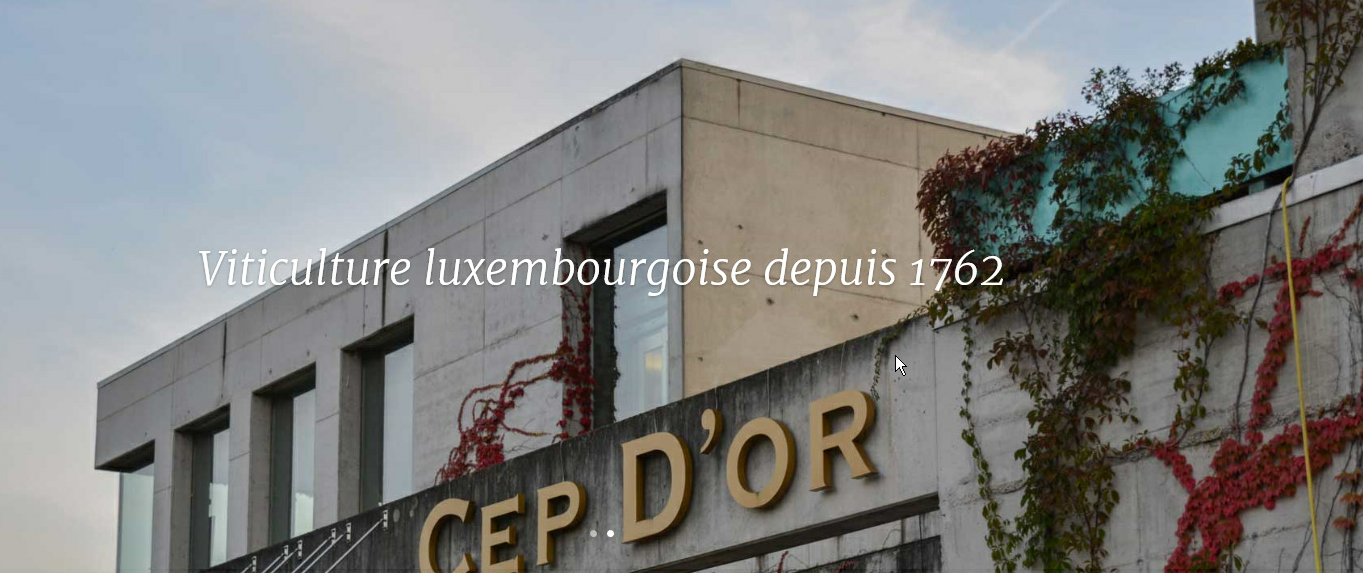 Les Vins :Les vins servis pendant le déjeuner sortent des caves de notre membreJean-Marie Vesque, Domaine Viticole Cep d’Or, Hëttermillen.(Vins et autres boissons pendant le repas -> paiement individuel sur place)Francis Sandt                              Claude Linster    Bailli-Délégué, Argentier            Conseiller gastronomique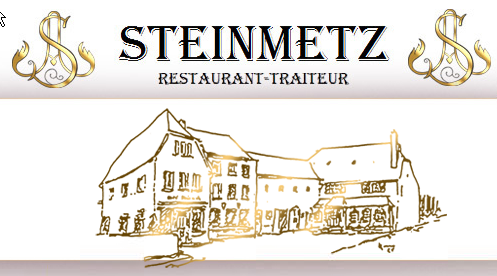 Apéritif - Crémant Cep d’Or offert par notre membre J.-M. VesqueTrio de mise en bouche aux asperges asperge verte roulée au jambon cruscampi sur brunoise d’aspergesespuma au saumon fumé & asperges ***Fine crème d’asperges blanchesaccompagnée de mini tartines à l'anguille fumée***Asperges blanchesjambon de Parme & trilogie de sauces :Hollandaise, Flamande, vinaigrette au Parmesan et truffespommes grenailles nature***Soufflé minute au fromage blanc& sorbet rhubarbe-fraise coulis framboise***Café et mini madeleine60.- €  -  apéritif, café et don ACCR (2.- €) comprisMerci de bien vouloir nous renvoyer la fiche d’inscription par fax au +352 26 74 75 61 ou par courrier postal ou par E-mail (courriel) à l’adresse linsterc@pt.lu le 23 avril 2018 au plus tard.Paiement au CCPLULL  IBAN LU20 1111 0281 5727 0000de la Chaîne des Rôtisseurs vaut inscription.
